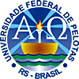 MINISTÉRIO DA EDUCAÇÃOUNIVERSIDADE FEDERAL DE PELOTASPRÓ-REITORIA DE EXTENSÃO E CULTURAEDITAL 04 / 2015Edital do Processo Seletivo de Docentes para o Projeto Ponto a Punto: intercâmbio cultural - diálogos internacionais.A Pró-Reitoria de Extensão e Cultura da Universidade Federal de Pelotas torna público que estão abertas inscrições para preenchimento de vagas para docentes interessados em participar do projeto descrito a seguir.O Projeto Ponto a Punto: intercâmbio cultural - diálogos internacionais promovido pela  UFPel, em parceria com o Ministério da Cultura (Minc), pretende ampliar os saberes e trocas de experiências no âmbito da cultura e das artes por meio do intercâmbio de jovens de diferentes países da América Latina onde se localizam pontos de cultura elencados em proposta de trabalho, promovendo a capacitação profissional e o intercâmbio de conhecimentos entre jovens artistas, produtores e intelectuais, por meio de um processo de residência nos campos da música e do audiovisual no Brasil, Colômbia, Argentina, Chile e Peru.DOS OBJETIVOSO presente edital tem por objetivo selecionar 2 (dois) professores do corpo docente da UFPel das áreas de Cinema e Música para participar do projeto Ponto a Punto: intercâmbio cultural - diálogos internacionais.DAS BOLSASSalientamos que o presente Edital não contempla o pagamento de bolsas.DAS VAGAS3.1. Serão disponibilizadas 2 (duas) vagas, sendo:I –  01 (uma) vaga para professores da área do Cinema;II – 01 (uma) vaga para professores da área de Música.3.2. Descrição das atividades a serem desenvolvidas:I - Realizar de forma efetiva diagnósticos situacionais sobre os trabalhos que serão desenvolvidos pelos participantes dos projetos das Residências e Intercâmbios Criativos latino-americanos, apresentando indicadores e relatórios das atividades desenvolvidas;II - Desenvolver metodologia de trabalho voltada para a formação e produção de conteúdos culturais, sob a égide da cooperação internacional;III - Apresentar relatórios das atividades realizadas, bem como fazer levantamento do número de jovens participantes das experiências de inclusão social e cooperação internacional das etapas de produções artísticas;IV - Gerenciar, produzir e dar suporte aos participantes na produção de conteúdos audiovisuais que tenham como objeto de interação o campo da música e de reflexões sobre o patrimônio cultural existente nos países, disponibilizando os produtos realizados;V - Garantir a viabilização e concretização dos benefícios culturais, econômicos e sociais a serem produzidos a partir da realização do projeto dispostos no anexo II deste edital;VI - Zelar pela organização e plena realização das atividades concernentes ao plano sintético de execução do projeto Ponto a Punto;VII - Coordenar e viabilizar a realização das atividades específicas previstas no Anexo II do presente Edital;VIII - Proporcionar o entendimento por parte dos participantes dos mecanismos de gravação, mixagem e masterização, capazes de gerar composições específicas destes encontros com vistas à criação de um grupo com visão moderna e sustentável dos novos e revolucionários processos por qual passam a música e seu mercado na contemporaneidade;IX - Garantir que os jovens participantes estejam aptos a transitar pelas principais etapas da produção musical, proporcionando-os as condições necessárias para reflexão sobre questões estéticas e artísticas;X - Realizar atividades de formação profissional por meio de oficinas, palestras e seminários que contribuam para o desenvolvimento de projetos socioculturais e cooperação internacional entre países latino-americanos.DAS INSCRIÇÕESPERÍODO: As inscrições iniciam no dia 24 de abril de 2015 estendendo-se até às 18:00 horas do dia 30 de abril de 2015.LOCAL: Pró-Reitoria de Extensão e Cultura Prec/UFPel, Campus Porto, sala 203, Rua Gomes Carneiro, número 1, CEP 96010-610, Pelotas – RS, telefone: (53) 3921-1281. 4.1. Constituem condições para que possa se candidatar à vaga:I - Ser professor efetivo da Universidade Federal de Pelotas no ato da inscrição e durante o período contemplado pelo desenvolvimento das ações do Projeto Ponto a Punto;II - Ter formação nas áreas de Cinema ou Música;III - Gozar de comprovada experiência de atuação relacionada às atividades que serão desenvolvidas no âmbito do projeto Ponto a Punto;IV - Comprometer-se a dedicar, no mínimo, 04 horas semanais às atividades do projeto;4.2. Documentos exigidos no ato da Inscrição:I. Ficha de inscrição (disponível no anexo I deste edital) devidamente assinada e preenchida;II. Currículo Lattes atualizado;III. Memorial descritivo explicitando a relação de similitude entre a trajetória de formação acadêmica do candidato com os objetivos e as atividades a serem desenvolvidas no âmbito do projeto Ponto a Punto.5. DA SELEÇÃO DOS DOCENTES5.1. O processo de seleção será composto pelas seguintes fases:I. A primeira etapa da seleção será feita por Comissão Avaliadora formada por 3 (três) professores coordenadores da Pró-reitoria de Extensão e Cultura juntamente com a Pró-Reitora de Extensão e Cultura e corresponderá à avaliação do Currículo Lattes e Memorial descritivo de cada candidato;II.  A segunda etapa consistirá em Entrevista, que será realizada na Pró-Reitoria de Extensão e Cultura, Campus Porto, no endereço a seguir: Rua Gomes Carneiro, número 1, sala 203 – Campus Porto, CEP 96010-610, Pelotas – RS, 6. CRONOGRAMA7. DA DIVULGAÇÃO DOS RESULTADOSI. O resultado parcial da seleção tem previsão de divulgação no dia 06 de maio de 2015;II. O resultado final será divulgado a partir do dia 11 de maio de 2015;III. As informações serão apresentadas no mural da PREC/UFPel, conforme endereço descrito no item 4; na página da Universidade Federal de Pelotas e da Pró-Reitoria de Extensão e Cultura, através do link: http://wp.ufpel.edu.br/prec/.8. DISPOSIÇÕES FINAIS8.1. Será desclassificado e automaticamente excluído do processo seletivo o candidato que:I.  Não apresentar toda a documentação requerida nos prazos e condições estipuladas neste Edital;II. Prestar declarações ou apresentar documentos falsos em quaisquer etapas da seleção;III. Não comparecer a quaisquer das etapas do processo seletivo nas datas e horários previstos para seu início.8.2. Ao inscrever-se no processo seletivo, o candidato reconhece e aceita as normas estabelecidas neste Edital;8.3. Casos omissos serão resolvidos pela Comissão Avaliadora deste Edital.InformaçõesPREC/ UFPEL - Universidade Federal de Pelotas -Pró-Reitoria de Extensão e Cultura.Endereço: Rua Gomes Carneiro, 01 – 96010-610, Centro – Pelotas – RS, Brasil / Campus Porto / Anglo – Sala 203.Email: prec@ufpel.edu.brTelefone: + 55 (53) 3921 1281Prof.ª Dr.ª Denise Marcos BussolettiPró-Reitora de Extensão e CulturaANEXO IMINISTÉRIO DA EDUCAÇÃOUNIVERSIDADE FEDERAL DE PELOTASPRÓ-REITORIA DE EXTENSÃO E CULTURASELEÇÃO DOCENTE PROJETO PONTO A PUNTOFormulário de InscriçãoData:              /             / 	             			AssinaturaDivulgação do Edital24/04/2015Período de Inscriçõesaté as 18:00h do dia 30/04/2015Entrevista04/05/2015 das 13:00h às 19:00h e 05/05/2015 das 8:00h às 18:00hDivulgação do Resultado Parcial06/05/2015Período para RecursoDia 07 e 08/05/2015 das 8:00h às 18:00hDivulgação do Resultado Final11/05/2015DADOS INSTITUCIONAISNome:Unidade:Departamento ou Curso ao qual é vinculado:SIAPE:               Titulação      Área de candidatura: (   ) Cinema    (   ) Música     DADOS PESSOAISE-mail de contato:Telefones de contato:Extensionista coordenador de projeto ou programa?     SIM (   )          NÃO (   )Se sim, há quanto tempo:                                                                                       (  ) menos de dois anos (   ) mais de dois anos  (   ) mais de cinco anosComentários adicionais (se desejar especificar experiências de avaliação ou se houver alguma restrição de tempo ou, ainda, outra observação que julgue adequada ser feita)